РЕШЕНИЕ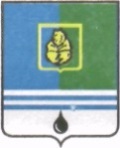 ДУМЫ ГОРОДА КОГАЛЫМАХанты-Мансийского автономного округа - ЮгрыОт «18» апреля 2018г.								№182-ГД О подтверждении решения Думы города Когалыма, принятого путём опроса в заочной формеВ соответствии с Уставом города Когалыма, статьей 45 Регламента Думы города Когалыма, Дума города Когалыма РЕШИЛА:Подтвердить решение Думы города Когалыма от 21.03.2018 №181-ГД «О назначении публичных слушаний по проекту решения Думы города Когалыма «Об утверждении отчёта об исполнении бюджета города Когалыма за 2017 год», принятое путем опроса в заочной форме.ПредседательДумы города Когалыма                                                        А.Ю.Говорищева